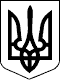 УКРАЇНАЧЕЧЕЛЬНИЦЬКА РАЙОННА РАДАВІННИЦЬКОЇ ОБЛАСТІРІШЕННЯ № 64125 вересня 2020 року                                                                  30 сесія 7 скликанняПро затвердження звіту про виконання районного бюджету за 2 квартал 2020 року	Відповідно до пункту 17 частини 1 статті 43 Закону України «Про місцеве самоврядування в Україні»,  пункту 4 статті 80 Бюджетного кодексу України, виходячи із стану виконання районного бюджету, враховуючи подання фінансового управління райдержадміністрації, висновок постійної комісії районної ради з питань бюджету та комунальної власності, районна рада ВИРІШИЛА:	1. Затвердити   звіт   про виконання   районного  бюджету за  2 квартал  2020 року:        по доходах в сумі 57849019,42  грн, у тому числі доходи загального фонду районного бюджету в сумі 57136130,17 грн та доходи спеціального фонду районного бюджету в сумі 712889,25 грн;        по видатках в сумі 56195390,30  грн, у тому числі видатки загального фонду районного бюджету в сумі 54467162,38 грн та видатки спеціального фонду районного бюджету в сумі 1728227,92 грн.  	2. Контроль за виконанням цього рішення покласти на постійну               комісію  районної  ради  з  питань  бюджету  та   комунальної  власності  (Савчук В.В.).      ПиГолова районної ради                                                         С. П’ЯНІЩУК